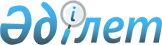 О признании утратившим силу решения Каратальского районного маслихата от 9 июля 2015 года за №48-195 "Об определении размера и порядка оказания жилищной помощи малообеспеченным семьям (гражданам) Каратальского района"Решение Каратальского районного маслихата Алматинской области от 19 января 2016 года №56-236      В соответсвии с пунктом 5 статьи 7 Закона Республики Казахстан "О местном государственном управлении и самоуправлении в Республике Казахстан" от 23 января 2001 года, Каратальский районный маслихат РЕШИЛ:

      1. Признать утратившим силу решение Каратальского районного маслихата от 9 июля 2015 года за № 48-195 "Об определении размера и порядка оказания жилищной помощи малообеспеченным семьям (гражданам) Қаратальского района" (зарегистрированного в Реестре государственной регистрации нормативных правовых актов 30 июля 2015 года № 3313, опубликованного районной газете "Каратал" от 14 августа 2015 года № 33 (7349).

      2. Контроль за исполнением данного решение возложить на руководителя аппарата маслихата Р. Абдыкалыкову.

      3. Данное решение вступает в силу со дня его подписания.


					© 2012. РГП на ПХВ «Институт законодательства и правовой информации Республики Казахстан» Министерства юстиции Республики Казахстан
				
      Председатель сессии 

      районного маслихата

М.Тілеубай 

      Секретарь 

      районного маслихата

Б.Смаилов
